Зачет по МДК 02.01 № 7. «Металлургические процессы при сварке и строение сварного шва».1. Перечислите основные отличия металлургических процессов при сварке от процессов, протекающих в обычных сталеплавильных печах:а)_______________________________________________________________________________б)_______________________________________________________________________________в)_______________________________________________________________________________ г)________________________________________________________________________________д)_______________________________________________________________________________2. Какие металлургические процессы протекают в сварочной ванне при сварке покрытыми электродами:
а) окисление
б) раскисление
в) легирование
г) все варианты ответов                                                                                                                                       3. Из за чего происходит окисление металла шва:_____________________________________________________________________________________________________________________________________________________________   4. Какой оксид железа является наиболее опасным для качества сварного шва:а) FeO;                       б) Fe3O4;                      в) Fe2O3; 5. Какие химические элементы применяют в качестве раскислителей металла шва:                            6. Что означает термин - рафинирование металла шва:                                     __________________________________________________________________________________________________________________________________________________________________7. Что означает термины -- десульфорация и дефосфорация: а) десульфорация это______________________________________________________________ _________________________________________________________________________________                                      б) дефосфорация это______________________________________________________________               _________________________________________________________________________________8. Водород образует в металле шва при сварке:
а) поры;
б) непровары;
в) кратеры;г) холодные трещины;д) горячие трещины.                                                                                                                                                      9. Снижение прочности при высоких температурах (красноломкость) в сталях вызывает:
а) высокое содержание углерода;
б) повышенное содержание серы;в) повышенное содержание фосфора;г) повышенное содержание азота.10. Снижение пластичности металла шва или ударной вязкости при низких температурах (хладноломкость) в сталях вызывает:а) высокое содержание углерода;
б) повышенное содержание серы;в) повышенное содержание фосфора.11. Температура плавления стали находится в промежутке:
а) 900–1000 градусов
б) 1200–1600 градусов
в) 1600–1700 градусов12. Горячие трещины в металле шва и околошовной зоне вызваны:а) большим содержанием легирующих элементов в сталях;б) большим содержанием углерода в сталях;в) большой загрязненностью металла шва;г) большим содержанием водорода в металле шва.13. Холодные трещины в металле шва и околошовной зоне вызваны:а) большим содержанием легирующих элементов в сталях;б) большим содержанием углерода в сталях;в) большой загрязненностью металла шва;г) большим содержанием водорода в металле шва.14. Как влияет уровень легирования стали на ее свариваемость:
а) улучшается
б) ухудшается
в) остается без изменений12. Обозначьте основные зоны строения сварного шва указанных на рисунке: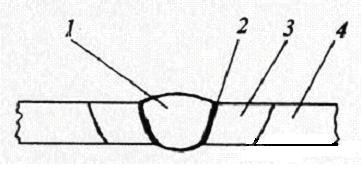 1.__________________________________________________           2.__________________________________________________       3.__________________________________________________  ___________________________________________________ 4.__________________________________________________13. Зона термического влияния – это:
а) участок основного металла, подвергшийся расплавлению
б) участок основного металла, не подвергшийся расплавлению, структура которого изменяется
в) участок основного металла, не подвергшийся расплавлению, структура которого не меняетсяФамилия, № группы и логин своей эл. почты_______________________________________________________________________________________________________________________                Выделите правильные ответы желтым цветовым фоном-  (как пример)